О внесении изменения в постановление администрации муниципального образования Мостовский район                      от 5 марта 2021 г. № 208 «Постановка граждан, имеющих трех и более детей, на учет в качестве лиц, имеющих право на предоставление им в собственность бесплатно земельных участков, находящихся в государственной или муниципальной собственности»В связи с необходимостью приведения в соответствие действующему законодательству, руководствуясь Федеральным законом от 27 июля 2010 г. № 210-ФЗ «Об организации предоставления государственных                                            и муниципальных услуг», Земельным кодексом Российской Федерации                          п о с т а н о в л я ю: Внести в приложение к постановлению администрации муниципального образования Мостовский район от 5 марта 2021 г. № 208 «Постановка граждан, имеющих трех и более детей, на учет в качестве лиц, имеющих право на предоставление им в собственность бесплатно земельных участков, находящихся в государственной или муниципальной собственности» изменение, изложив пункт 2.7.1 подраздела 2.7 раздела 2 «Стандарт предоставления муниципальной услуги» в следующей редакции:  «2.7.1. Исчерпывающий перечень документов, необходимых для предоставления муниципальной услуги, которые находятся в распоряжении государственных органов, органов местного самоуправления и иных органов, участвующих в предоставлении муниципальной услуги, и которые заявитель вправе представить:1) сведения из Единого государственного реестра недвижимости                             об имеющихся и имевшихся у заявителя правах на земельные участки;2) сведения о дате и времени постановки заявителя на учет на территории городского поселения (в случае выезда заявителя на постоянное место жительства за пределы городского поселения в сельское поселение в составе того же муниципального района, в границах которого испрашивается земельный участок, и постановке его на учет в качестве заявителя, проживающего в сельском поселении).».2. Отделу информатизации и связи управления делами администрации муниципального образования Мостовский район (Герасименко Д.С.) обеспечить размещение (опубликование) настоящего постановления на официальном сайте администрации муниципального образования Мостовский район в информационно-телекоммуникационной сети «Интернет».3. Постановление вступает в силу после его официального опубликования.Глава муниципального образованияМостовский район					                                 С.В. ЛасуновЛИСТ СОГЛАСОВАНИЯпроекта постановления администрации муниципального образования Мостовский район от _________________№_______«О внесении изменения в постановление администрации муниципального образования Мостовский район от 5 марта 2021 г. № 208 «Постановка граждан, имеющих трех и более детей, на учет в качестве лиц, имеющих право на предоставление им в собственность бесплатно земельных участков, находящихся в государственной или муниципальной собственности»Проект подготовлен и внесен:Управлением имущественных и земельныхотношений администрациимуниципального образования Мостовский районНачальник управления						                      М.В. МальцевСоставитель проекта:Начальник отдела земельных отношений							                                  управления имущественных и земельныхотношений администрациимуниципального образования Мостовский район                            Е.В.ДружилинПроект согласован:Заместитель главы муниципального образованияМостовский район, начальник финансового управления	     М.Г. ЧеботоваНачальник правового отдела	администрации муниципального образованияМостовский район                               				           Е.В.КоваленкоНачальник общего отдела администрации муниципального образованияМостовский район 					                                О.В.СвеженецЗАЯВКАК ПОСТАНОВЛЕНИЮ №_____________Наименование постановления: «О внесении изменения в постановление администрации муниципального образования Мостовский район                              от 5 марта 2021 г. № 208 «Постановка граждан, имеющих трех и более детей, на учет в качестве лиц, имеющих право на предоставление им в собственность бесплатно земельных участков, находящихся в государственной или муниципальной собственности»Проект подготовлен: Управлением имущественных и земельных отношений администрации муниципального образования Мостовский районПостановление разослать:1) управление имущественных и земельных отношений администрации - 1 экз.;2) общий отдел администрации -1 экз.;3) отдел информатизации и связи управления делами -1 экз.;4) правовой отдел администрации – 1 экз.Рассылка произведена: управлением имущественных и земельных отношений администрации муниципального образования Мостовский район.Экземпляры для рассылки в количестве «____» штук.Подпись			М.В. Мальцев		«___» _____________ 2023 г.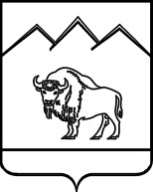 АДМИНИСТРАЦИЯ МУНИЦИПАЛЬНОГО ОБРАЗОВАНИЯМОСТОВСКИЙ РАЙОН ПОСТАНОВЛЕНИЕ               от______________	                                             № ______________пгт Мостовской